Ngày 06/3/2023, Trường THPT Krông Bông tổ chức lễ tuyên dương học sinh giỏi Olympic 10-3 năm 2023.Tham dự buổi lễ có Thầy Dương Kim Thạch – bí thư Đảng ủy, hiệu trưởng và các thầy cô giáo chủ nhiệm. Đặc biệt có sự tham dự của trường Đại học Duy Tân – Đà Nẵng.Thay mặt lãnh đạo nhà trường chúc mừng thầy cô giáo và các em học sinh, bởi trong hoàn cảnh hết sức khó khăn nhưng thành tích của học sinh giỏi vẫn không hề sút giảm, đó là niềm tự hào của Trường THPT Krông Bông. Thế hệ trẻ là tương lai của huyện nhà, tương lai của đất nước, thầy Nguyễn Công Lam - PHT mong rằng cả hệ thống chính trị, đặc biệt ngành giáo dục, tiếp tục nỗ lực hơn nữa, duy trì và phát huy thế mạnh của ngành để tham gia trực tiếp đóng góp đào tạo nguồn nhân lực chất lượng cao cho huyện nhà, cho đất nước. Trong kỳ thi Olympic truyền thống 10-3 lần thứ VI tỉnh Đắk Lắk tổ chức tại trường THPT Chuyên Nguyễn Du, Trường THPT Krông Bông tham gia với 29 học sinh (16 học sinh lớp 10 và 13 học sinh lớp 11). Kết quả chung trường xếp vị thứ 25/59 trường THPT dự thi, có 3 em đạt Huy chương vàng, 5 em đạt Huy chương bạc và 6 em đạt Huy chương đồng. Trong đó đặc biệt tổ Hóa học có 6 em dự thi thì cả 6 em đạt huy chương (1 vàng, 2 bạc, 3 đồng).Trong lễ tuyên dương nhà trường đã trao giấy khen và huy chương cho các em học sinh và giấy chứng nhận cho học sinh dự thi. Trường Đại học Duy Tân thưởng cho 3 em học sinh đạt Huy chương vàng mỗi em 500.000đ.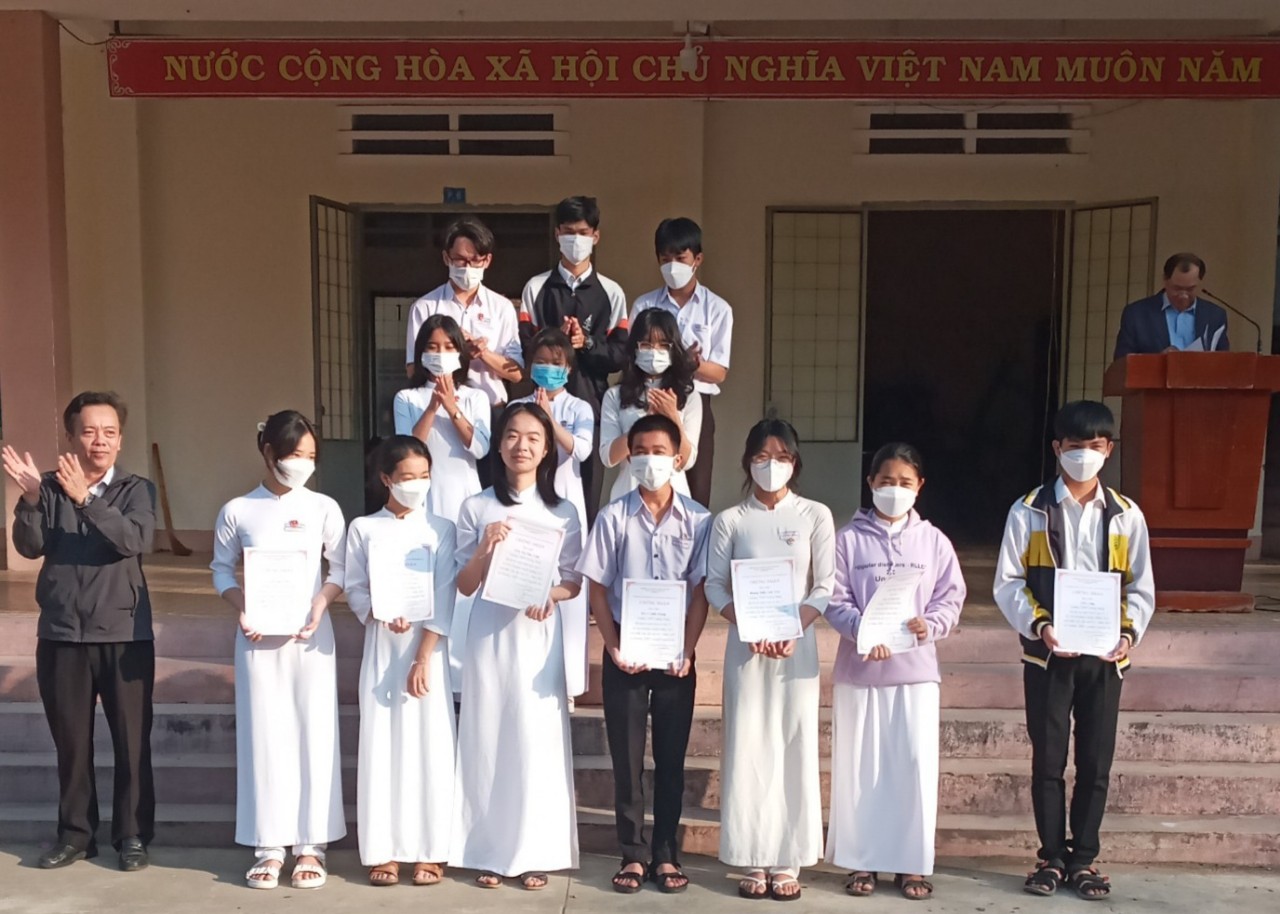 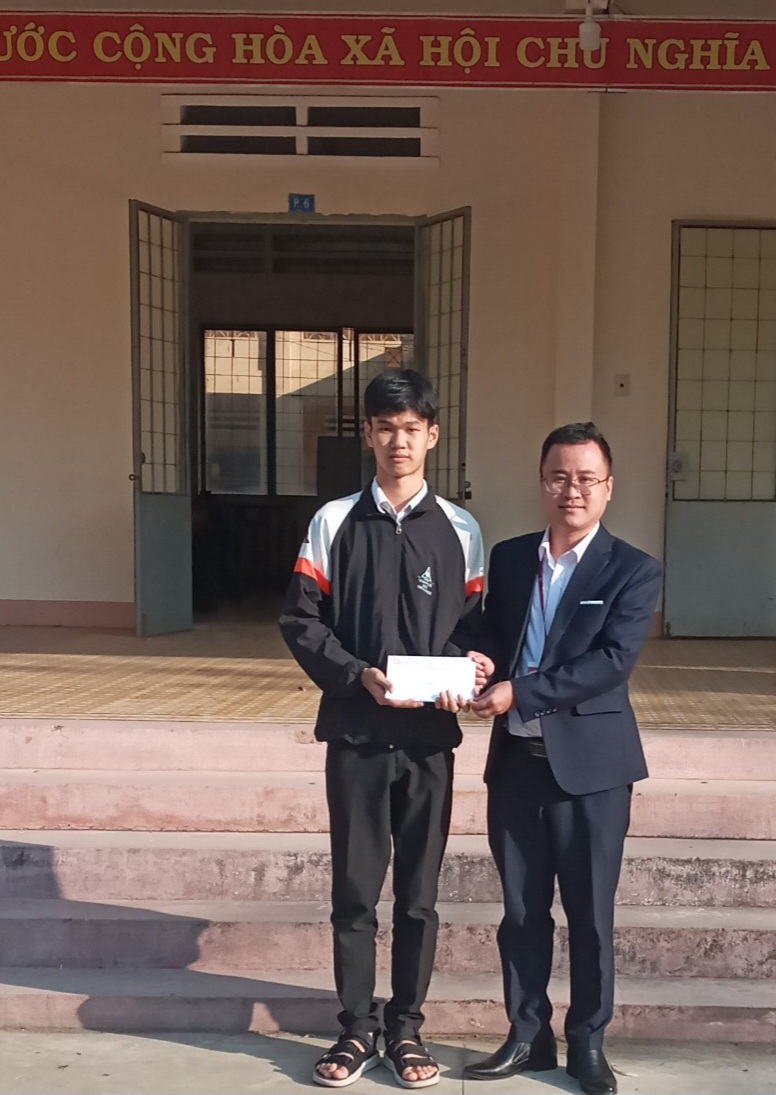 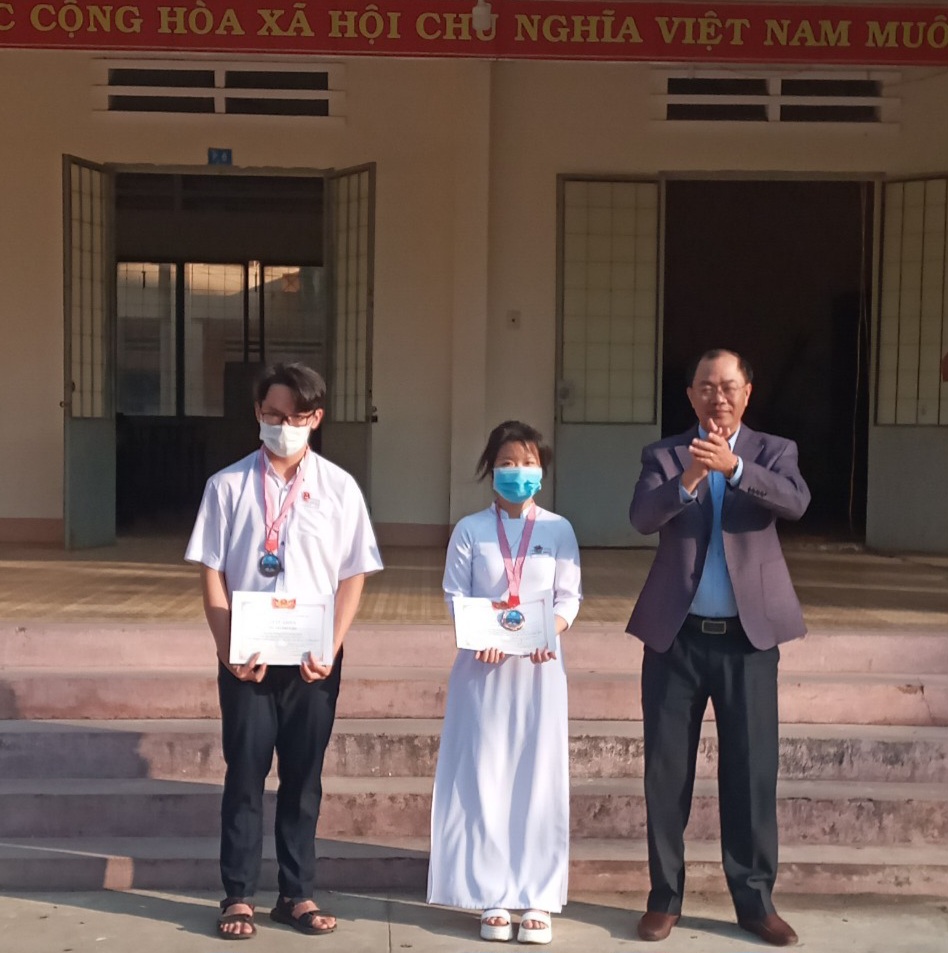 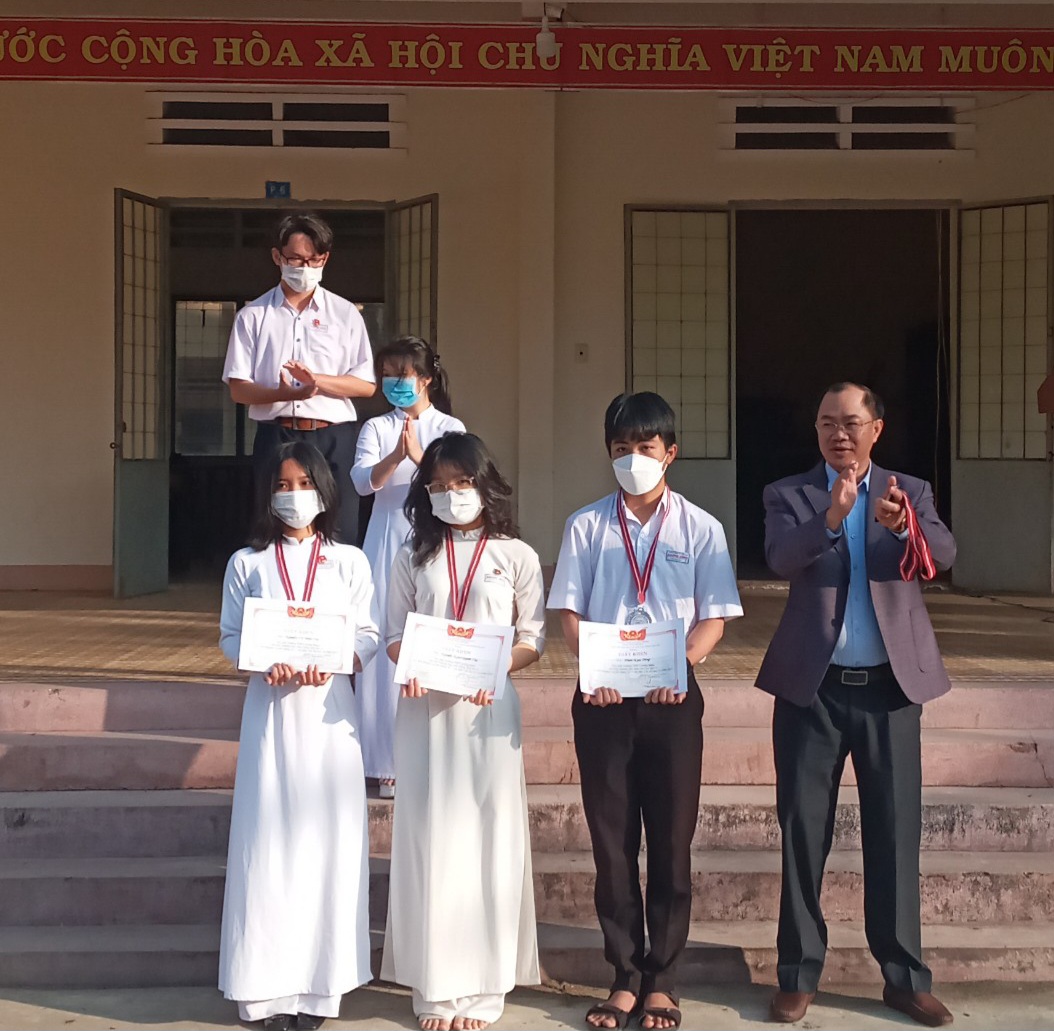 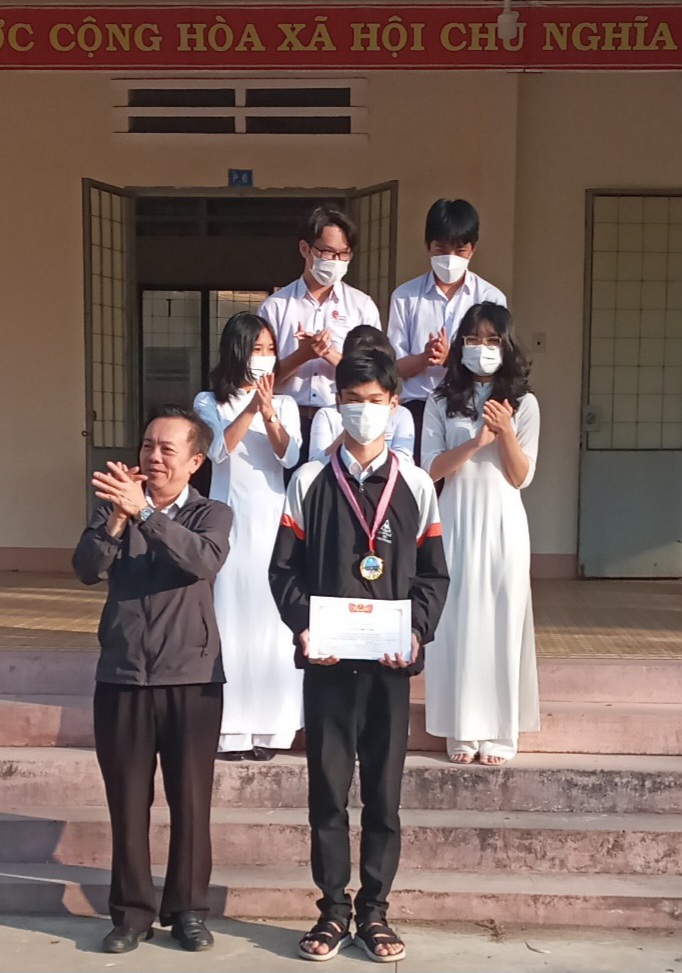 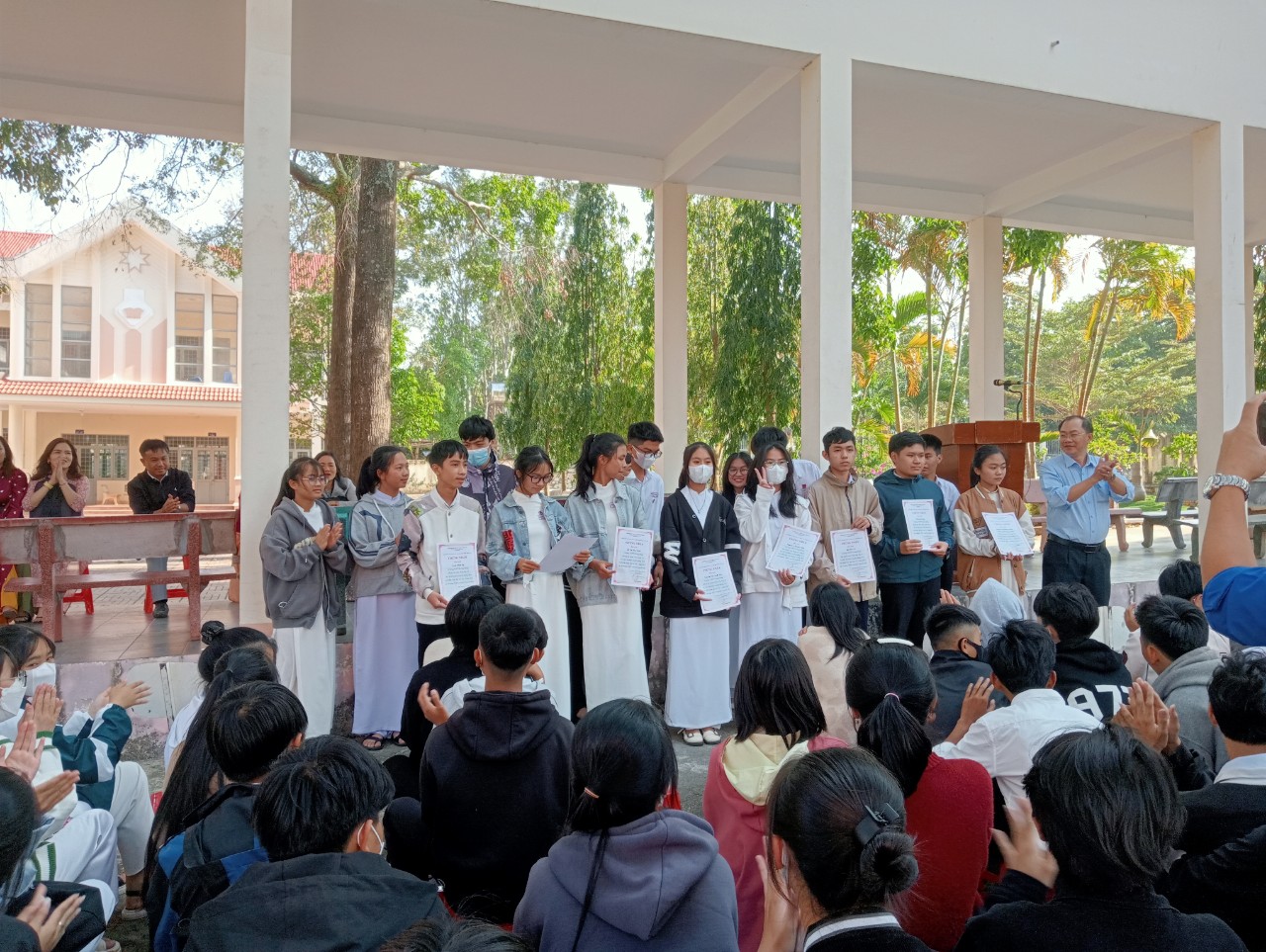 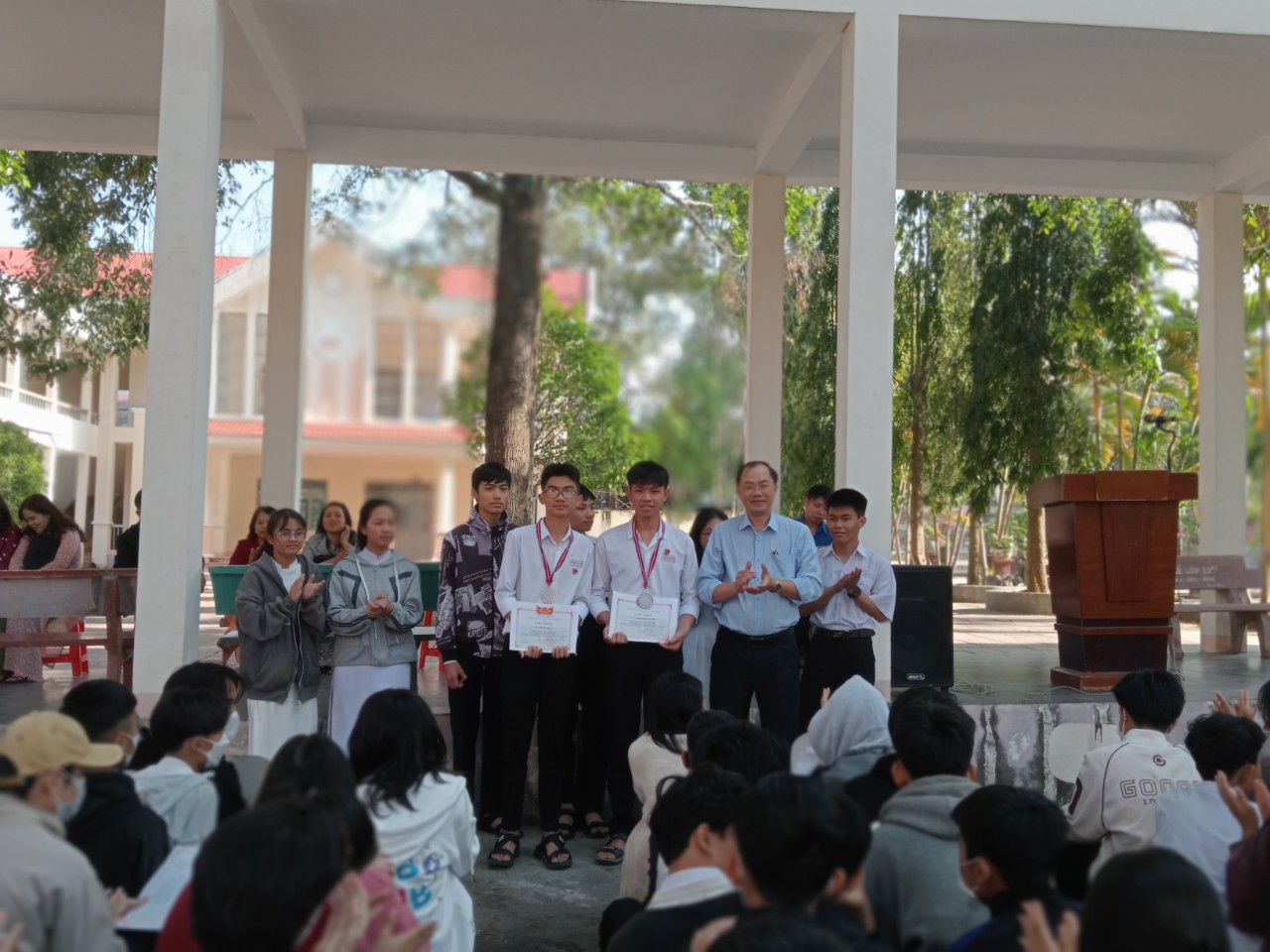 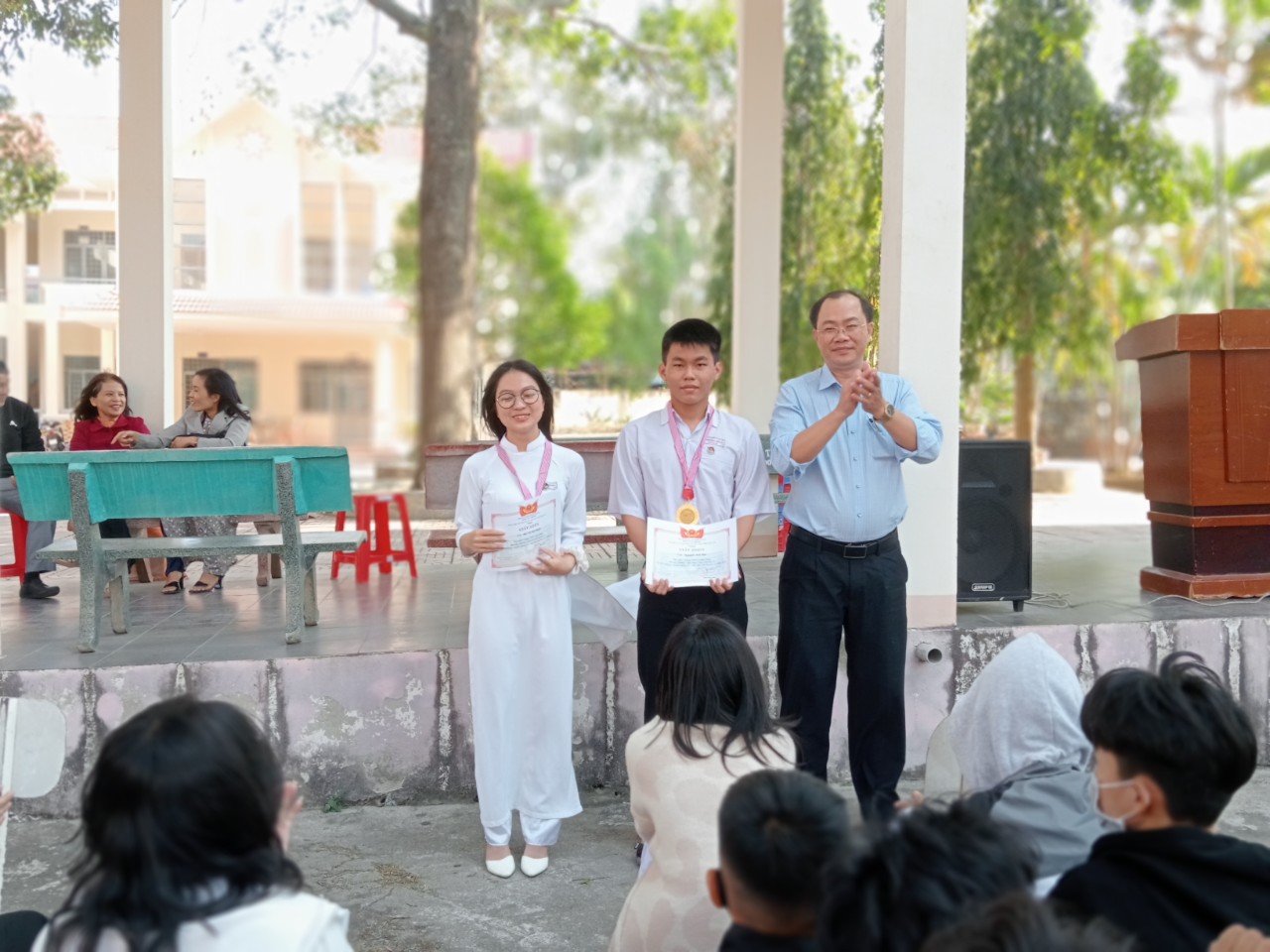 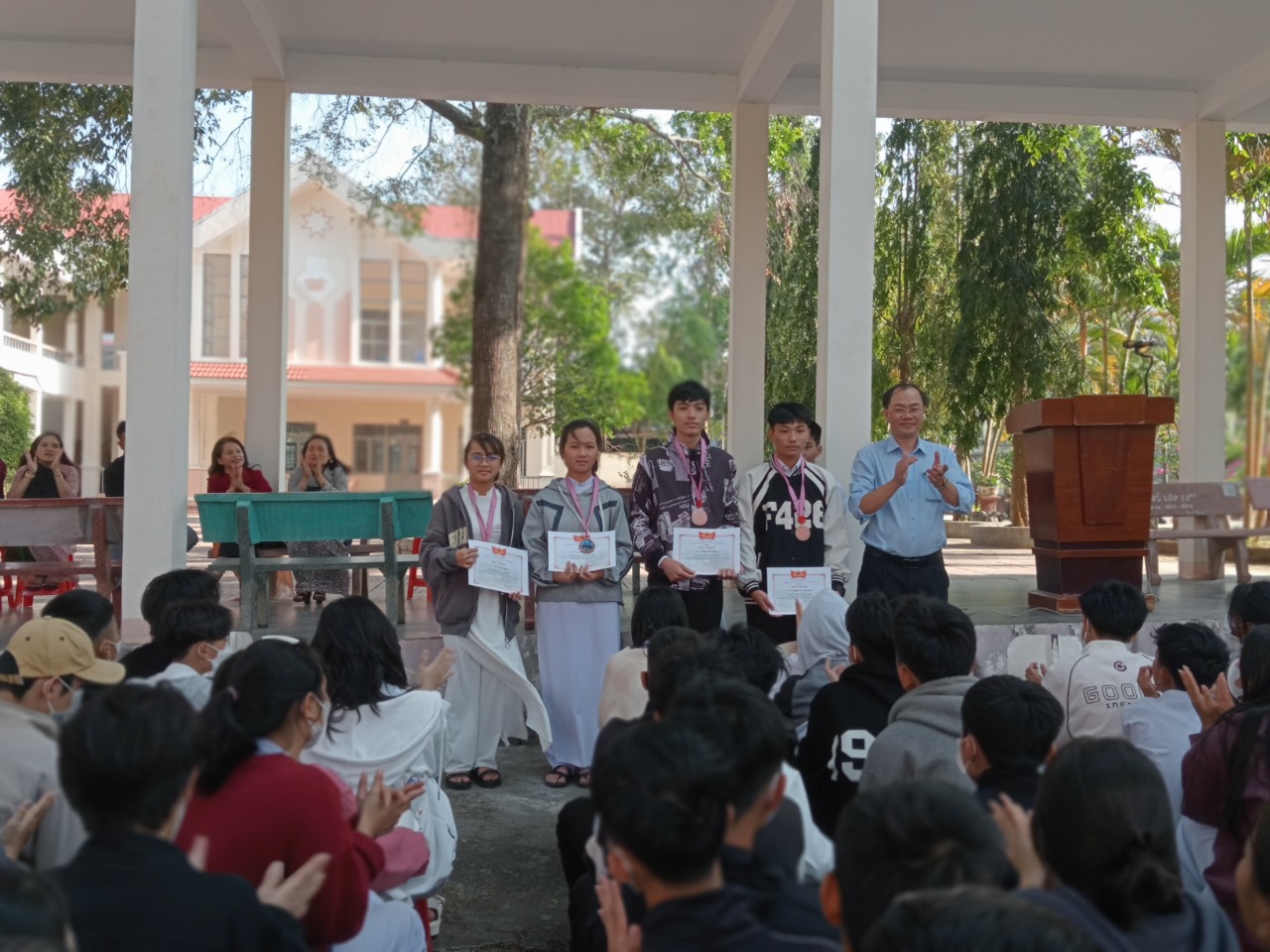 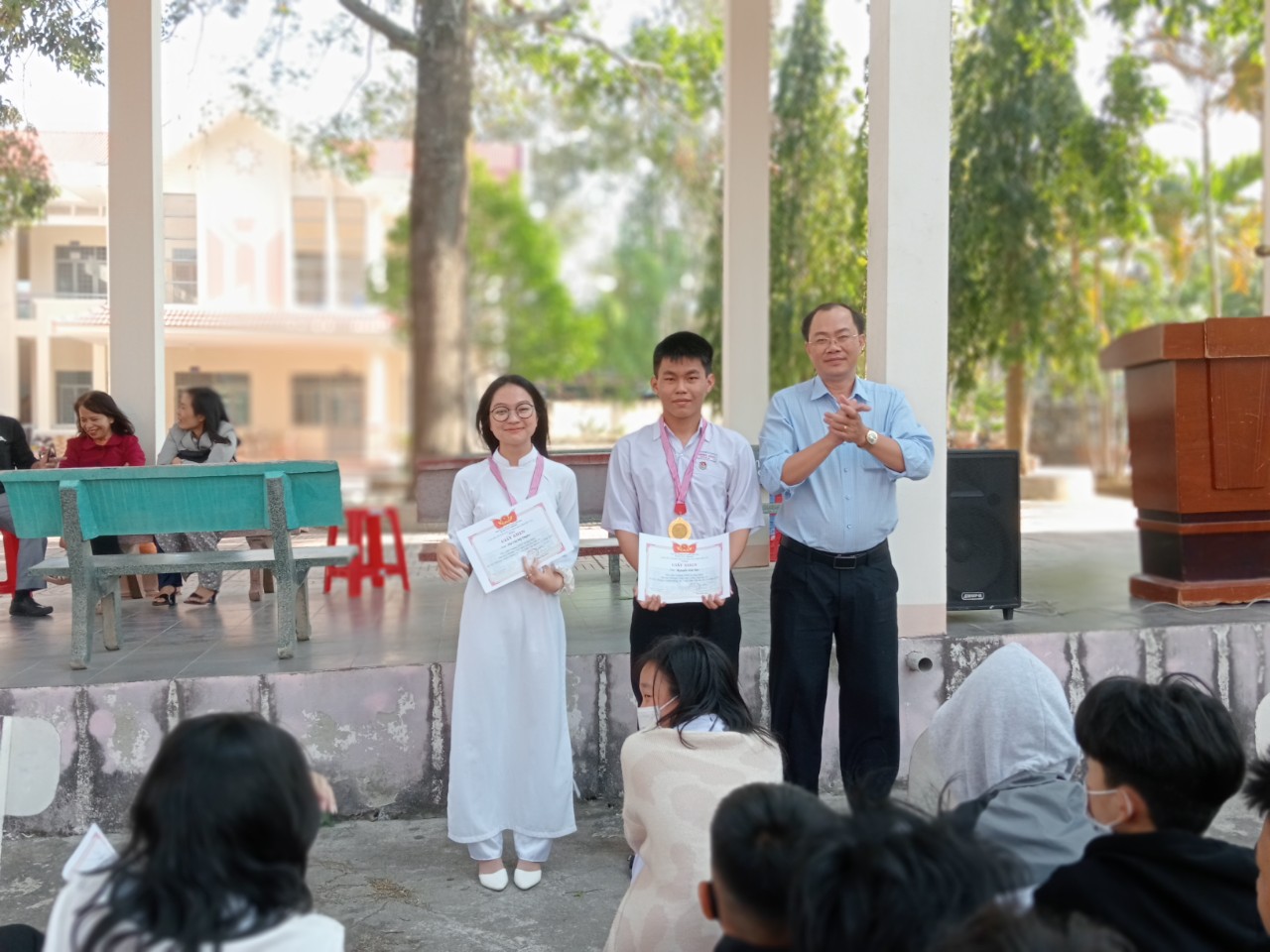 